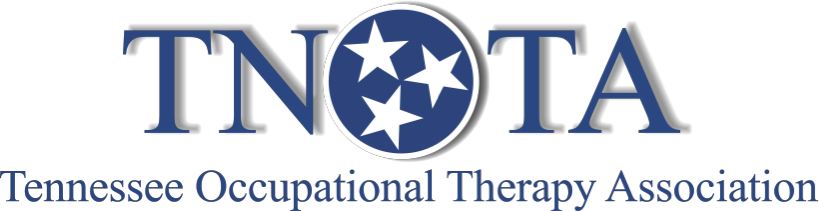 TNOTA Virtual Event Sponsor Packages TNOTA’s virtual events are open to all occupational therapy practitioners, educators, and students. TNOTA hosts multiple virtual events monthly including quarterly district meetings, continuing education events, and more! Virtual District Meeting + Continuing Education Sponsor PackagesVirtual District Meeting + Continuing Education Sponsor PackagesSponsor Spotlight - $150
1x social media advertisement the week of the event 2-3 minute presentation at the beginning of the event to highlight your companyVirtual Conference Exhibitor + Sponsor PackagesVirtual Conference Exhibitor + Sponsor PackagesBronze - $350
1x social media advertisement the week of conference Company logo on website 1 week prior to conferenceSilver –   $500
2x social media advertisement the week of conferenceCompany logo on website 1 week prior to conference through 2 weeks after conference Gold -    $750
2-3 minute presentation/advertisement slot at the beginning of a conference presentation2x social media advertisement the week of conferenceCompany logo on website for 1 month surrounding conferencePlatinum - $1000
2-3 minute presentation/advertisement slot at the beginning of a conference presentation2x social media advertisement the week of conferenceCompany logo on website for 1 month surrounding conferenceCompany logo appears on a sponsor slide of presentation handout 